AFYON KOCATEPE ÜNİVERSİTESİ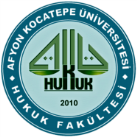 HUKUK FAKÜLTESİ DEKANLIĞI’NAFakültemizin……sınıf ………………………… numaralı öğrencisiyim.	..…../….../20…tarihinde yapılan ..…………….…………………………….....dersininara/final/bütünleme sınav kâğıdımdamaddi hata olup olmadığının incelenmesi konusunda gereğini arz ederim.……/……../ 20…Tlf. (GSM)	:……………………………..	Adı Soyadı  	:……………………………………...		İmza	:………………………………………Sınavdan aldığı not	:……………………İlan tarihi		:……/……./20…	(Öğrenci İşleri tarafından doldurulacak)İlgili öğretim elamanının inceleme sonucuna ilişkin açıklamalar:……………………………………………………………………………………………………………………………………………………………………………………………………………………………………………………………………………………………………………………………………………………………………………………………………………………………………………………………………………………………………………………………………………………NOT:Maddi hata tespit edilir, not değişirse, harf notu değişikliğinin de açıklamalarda belirtilmesi gerekir.	Öğretim Elemanının	Adı Soyadı	:………………………………………	İmzası	:………………………………………	Tarih           	:………………………………………